CONVENIO DE COOPERACION TECNICA REGIONAL NO REEMBOLSABLE No. ATN/OC-19068-RG “Proyecto Fortalecimiento de la Toma de Decisiones en el Control de la Pandemia COVID-19 mediante la Vigilancia Genómica en los Países de Bolivia, Colombia, Ecuador y Perú” Servicio al que postula: CONSULTOR INDIVIDUAL ESPECIALISTA TÉCNICO DEL COMPONENTE 1 DEL PROYECTO FORTALECIMIENTO DE LA TOMA DE DECISIO-NES EN EL CONTROL DE LA PANDEMIA COVID-19 MEDIANTE LA VIGILANCIA GENÓMICA EN LOS PAÍSES DE BOLIVIA, COLOMBIA, ECUADOR Y PERÚ ORAS CONHU – BID FORMULARIO DE PARTICIPACIÓN Luego de examinar la documentación de la invitación, la cual declaro aceptar y conocer, presento mi expresión de interés de participación en el proceso de selección para la contratación  del servicio de consultoría de acuerdo con las características, requerimientos y plazos detallados en el Término de Referencia.  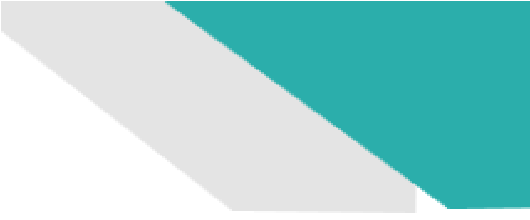 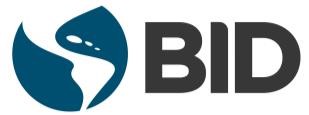 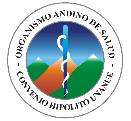 Para el efecto, presento mi hoja de vida o Currículum Vitae debidamente firmada en todas las hojas, para la evaluación correspondiente. ____________________________ Firma Nombre completo: Numero de DNI: 